Remplis ce tableau à mesure que tu acquiers des connaissances sur un nouveau sujet.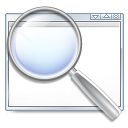 Tableau S-V-ASujet : Ce que je saisCe que je veux savoirCe que j’ai appris